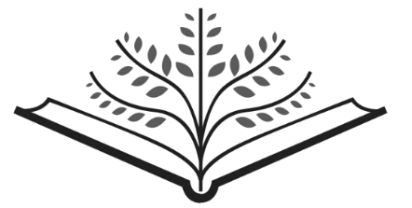 Think.Discuss.ActPodcast Paideia Seminar Plan Big Idea:			TimeText: 		Ideas, Values:	ThinkBig Ideas Chat:	Read Aloud:Vocabulary:DiscussPre-Process: Share why you are having the discussion.(Sample script from our classroom Paideia Seminars; modify to fit your household.)“Our discussion is a collaborative, intellectual dialogue about a text, facilitated with open-ended questions.”  “The main purpose of the discussion is to arrive at a fuller understanding of the textual ideas and values, of ourselves, and of each other.” Describe what you want to accomplish.Set a Goal:  To balance the talk timeTo refer to the text To ask a question To speak out of uncertainty To build on others’ comments Discussion Questions:Opening (Identify main ideas from the text):Core (Analyze textual details):Closing (Personalize and apply the ideas):How are time and space alike and different? How do you know?Post-Discussion Process: Ask each person what they liked most about the discussion.Do a quick check of the discussion goal.ActPost-Discussion ActionTransition to Action:Brainstorm:Action:This Podcast Paideia Lesson Plan was created by:	Name:			Organization: 	*Text is attached if open-sourced.*Text is cited if it needs to be procured.“People like us who believe in physics know that the distinction between past, present and future is only a stubbornly persistent illusion.” – Albert Einstein 